GASTO DE PERSONAL: GASTO POR HABITANTE Y PORCENTAJE SOBRE EL GASTO TOTAL HASTA JUNIO AÑO 2023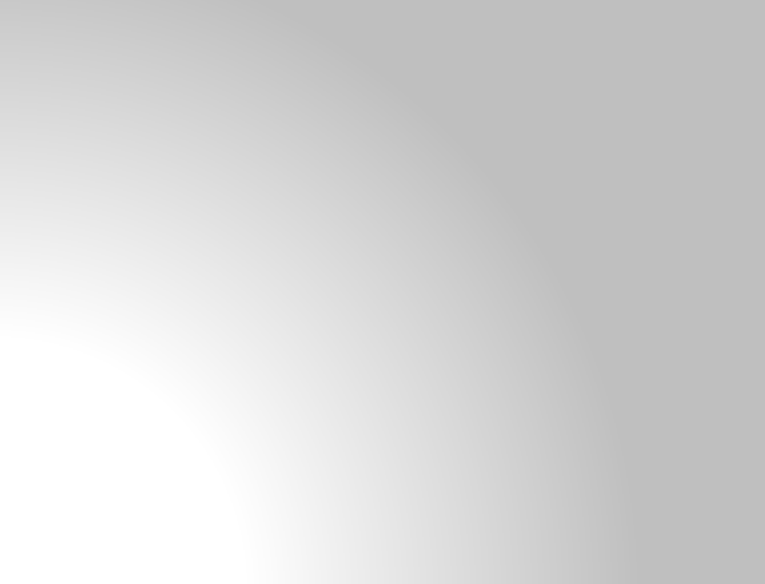 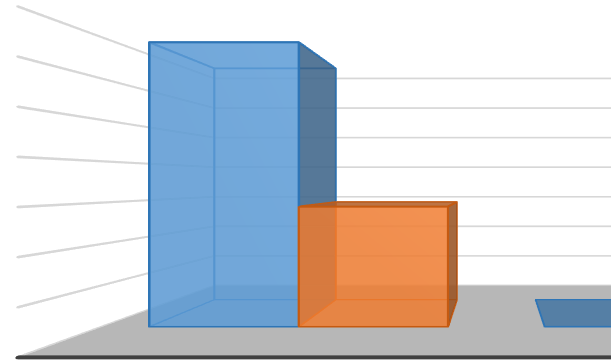 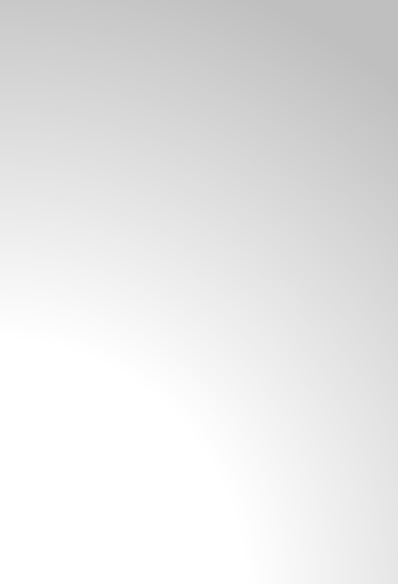 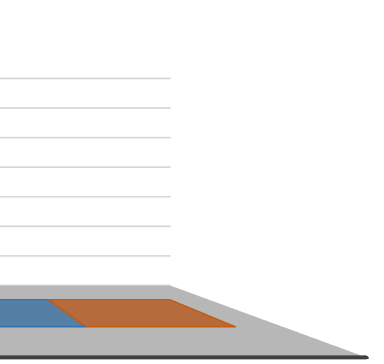 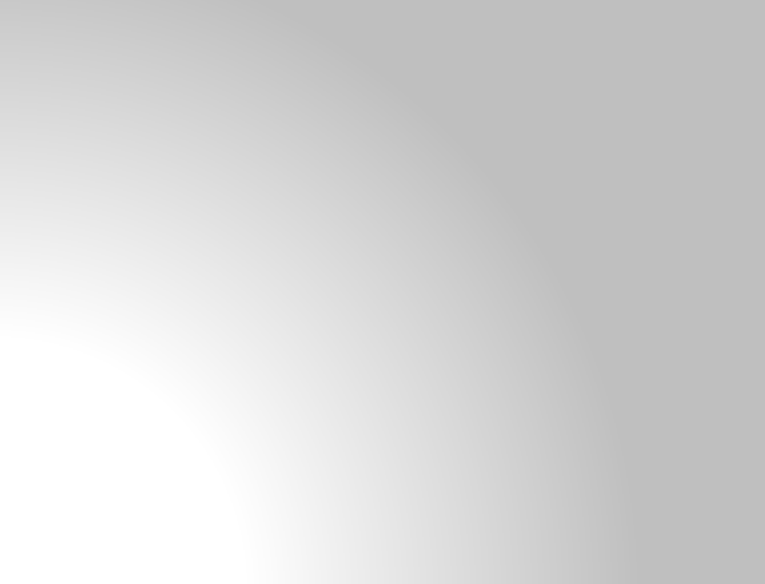 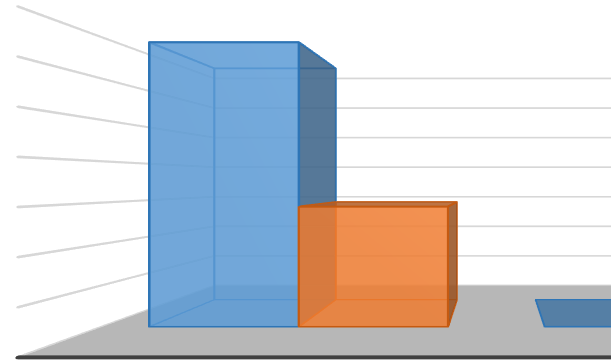 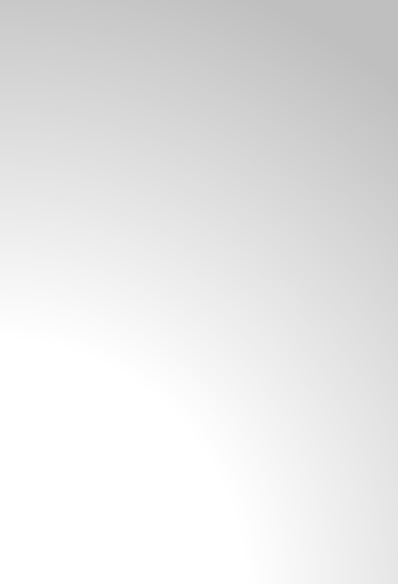 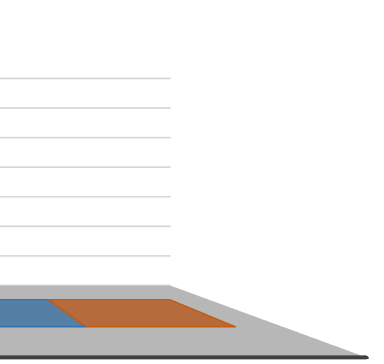 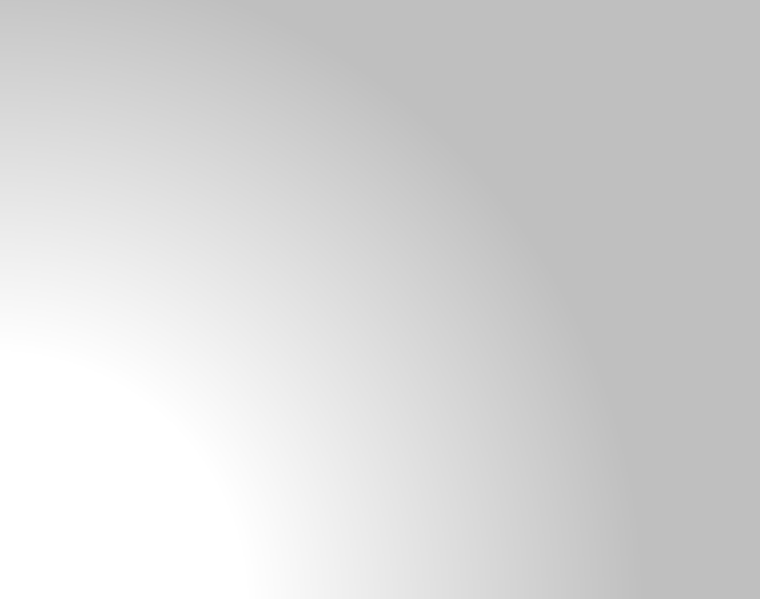 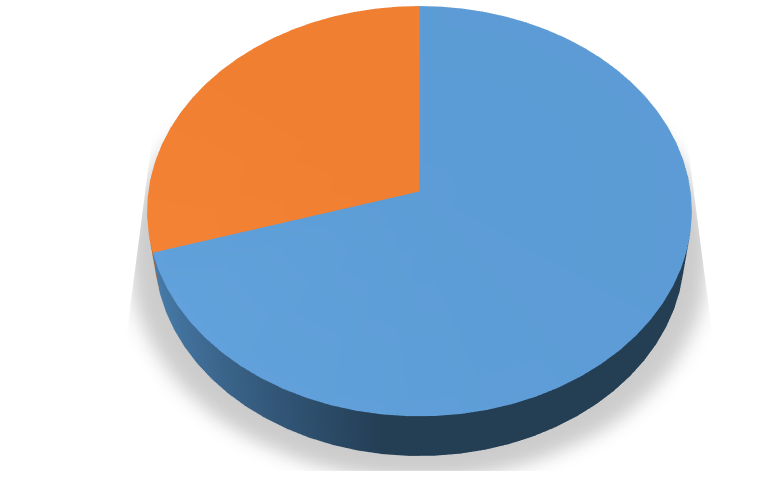 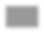 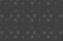 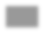 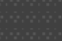 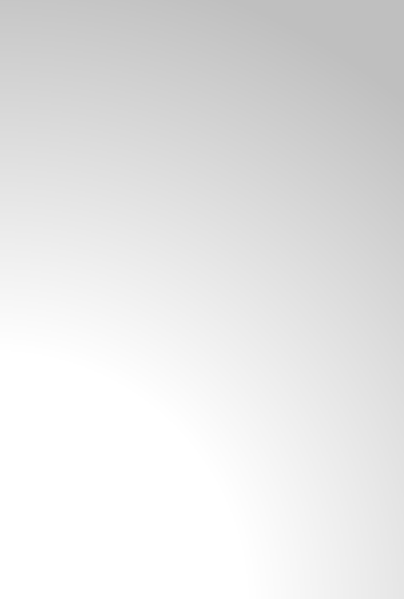 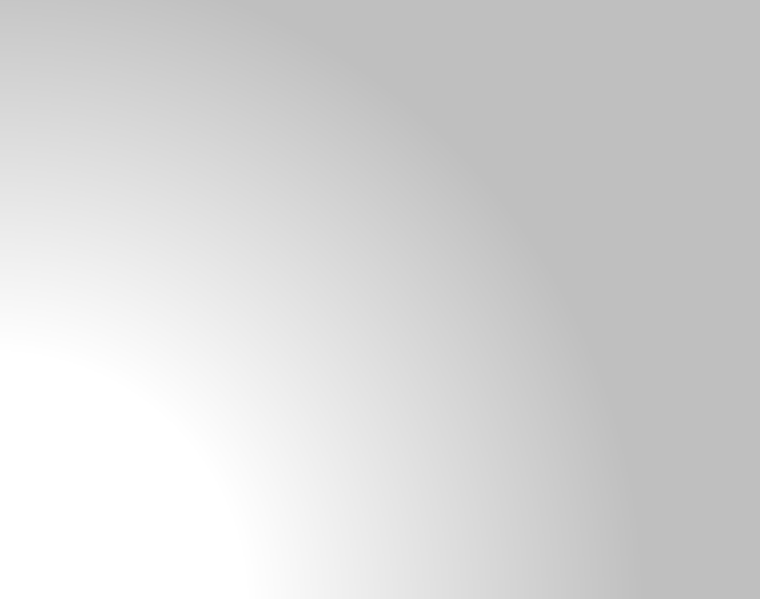 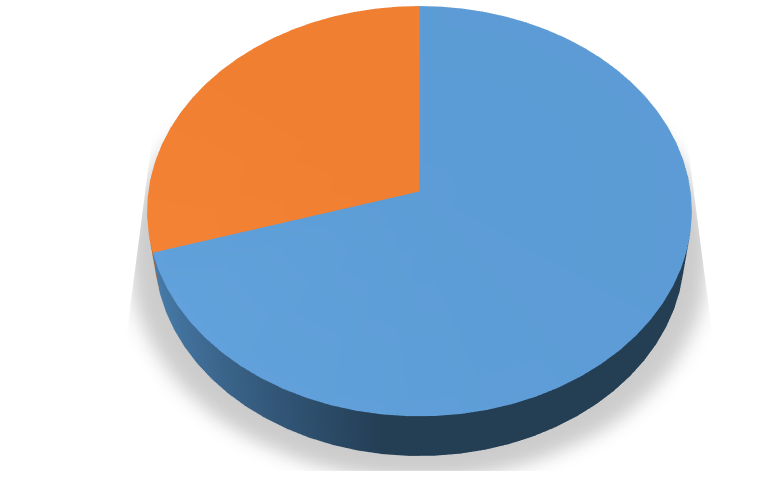 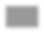 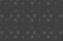 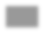 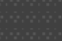 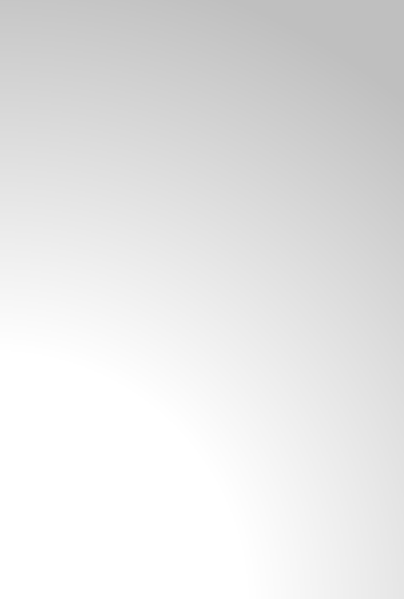 Gastos totalesGastos por habitanteGastos totales 202313.736.829,69613,01Gastos de Personal 20235.811.524,35259,34Población22.409,00